Vadovaudamasis Lietuvos Respublikos vietos savivaldos įstatymo 6 straipsnio 10 punktu ir 29 straipsnio 8 dalies 2 punktu, Lietuvos Respublikos socialinės paramos mokiniams įstatymo 7 straipsnio 2 dalimi ir 15 straipsnio 3 dalies 2 punktu, ir atsižvelgiant į Bazinės socialinės išmokos dydį, patvirtintą Lietuvos Respublikos Vyriausybės 2022 m. gegužės 23 d. nutarimo Nr. 528 „ Dėl socialinės paramos išmokų ataskaitos rodiklių dydžių patvirtinimo“:1. N u s t a t a u iš valstybės biudžeto specialiosios tikslinės dotacijos savivaldybių biudžetams lėšų mokinių nemokamam maitinimui skirtiems produktams įsigyti vienai dienai vienam mokiniui (įskaitant prekių pirkimo pridėtinės vertės mokestį) lėšas:1.1. besimokantiems pagal priešmokyklinio ugdymo programą pietums – 2,00 Eur;1.2. besimokantiems pagal pradinio, pagrindinio, vidurinio ar specialiojo ugdymo programas- pietums – 2,30 Eur;1.3. pusryčiams arba pavakariams – 1,20 Eur;1.4. maitinimui mokyklų organizuojamose vasaros poilsio stovyklose – 4,40 Eur.2. P r i p a ž į s t u netekusiu galios Plungės rajono savivaldybės administracijos direktoriaus 2021 m. sausio 4 d. įsakymą Nr. DE-2 ,,Dėl lėšų mokinių nemokamam maitinimui skirtiems produktams įsigyti nustatymo“.3. Įsakymas įsigalioja 2022 m. rugsėjo 1 d.Administracijos direktoriaus pavaduotojas,pavaduojantis Administracijos direktorių                                                              Mantas ČesnauskasPLUNGĖS RAJONO SAVIVALDYBĖS ADMINISTRACIJOS DIREKTORIUS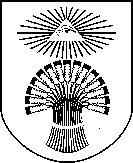 ĮSAKYMASDĖL LĖŠŲ MOKINIŲ NEMOKAMAM MAITINIMUI SKIRTIEMS PRODUKTAMS ĮSIGYTI NUSTATYMO2022 m. rugpjūčio    d. Nr. DE- Plungė